                                                                         
                                               ЧЕРВОНОГРАДСЬКА МІСЬКА РАДА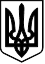                                                            ЛЬВІВСЬКОЇ ОБЛАСТІ                                                                                                                           ПОЗДИМИРСЬКИЙ НВК                                              	Н А К А З                                                                                                                         с.Поздимир  11.02 2022                                                                              №  04 к/тим.        Про  організацію сімейної (домашньої)  форми  здобуття освіти учнем 2 класу Шаповалом Іваном    Керуючись Положенням про індивідуальну форму навчання в загальноосвітніх навчальних закладах ,затвердженого наказом Міністерства освіти і науки України від 12.01.2016 №8 (у редакції наказу Міністерства освіти і науки від 10.02.2021 №160) зареєстрованого в Міністерстві юстиції України 03.02.2016р.за  № 184/28314,довідки ЛКК № 100 від 11.02.2022р,заяви батьків від 11.02.2022р ,рішення педагогічної ради протокол № 10 від 11.02.2022 р.НАКАЗУЮ:     1.Зарахувати учня  2 класу Поздимирського НВК   на  сімейну (домашню)      форму навчання за курс 2 класу загальної середньої освіти з 14.02.2022р. по 03.06.2022р.1.Затвердити індивідуальний план навчання (додаток №1).2.Заступнику директора з навчально-виховної роботи Михалюк Е.Т.: 2.1. Скласти графік проведення оцінювання навчальних досягнень учня  з предметівнавчального плану у березні та травні              До 14.02.2022р.       2.2.Ознайомити учителів,  учня та його батьків  з графіком проведення  оцінювання.                  До   14.02.202р.3.Учителям Гук Л.В. та Мудрик М.В., що працюють у  2 класі,  скласти та погодити на засіданні методичних об’єднань завдання  для  оцінювання навчальних досягнень учня.                                                 До 14.02.2022 р.4.Контроль за виконанням даного наказу покласти на заступника директора  з навчально-виховної роботи  Михалюк Е.Т.Директор                                Любов ГОРБАЙ                                                                                     Додаток 1 до наказу № 04 к/т від 11.02. 2022 р.Індивідуальний навчальний план  Шаповала Івана Володимировича за курс 2 класу  Типовий навчальний план для загальноосвітніх навчальних закладів ІІ ступеня, які працюють за програмою НУШ ( Савченко О.Я.,затверджена наказом МОН Укаїни від 21.03.2018р. №268 )                                                                         
                                                ЧЕРВОНОГРАДСЬКА МІСЬКА РАДА                                                          ЛЬВІВСЬКОЇ ОБЛАСТІ                                                                                                                           ПОЗДИМИРСЬКИЙ НВК                                                    Н А К А З                                                                                  11.02.2022                              с.Поздимир                     №  05   к/тимч.          Про проведення  оцінювання           навчальних досягнень Шаповала Івана	Відповідно розділу ІІІ Положення про індивідуальну форму здобуття загальної середньої освіти наказу Міністерства освіти і науки України від 10.07.2019 р. №955 «Про внесення змін до наказу Міністерства освіти і науки України від 12 січня 2016 року №8», наказу по школі    № 04 к/-т від 11.02.2022 «Про  зарахування на сімейну  форму навчання» та з метою виявлення засвоєння рівня навчальних досягнень  Шаповала І.В., який навчається за сімейною (домашньою) формоюНАКАЗУЮ:Провести оцінювання навчальних досягнень  Шаповала Івана у березні, травні, за 2 семестр, річне оцінювання 2021-2022н.р., учня що навчається на сімейній формі       Березень, травень, червень Затвердити графік проведення консультацій з предметів навчального плану (додаток 1).                                      .Затвердити графік проведення оцінювання навчальних досягнень учня  з предметів навчального плану (додаток 2).до14.02.2022р.Ознайомити батьків учня з графіками консультацій та оцінювання навчальних досягнень учня (додаток 1, додаток 2). Вчителям Гук Л.В.,Мудрику М.В.:Провести  консультації та контрольні роботи  згідно графіків (додаток 1, додаток 2).Результати оцінювання навчальних досягнень фіксувати в окремому журналі. Контроль за виконанням даного наказу покласти на заступника директора  з навчально-виховної роботи  Михалюк Е.Т.                    Директор                                Любов ГОРБАЙДодаток № 1 до наказу № 05 к/тимч  від 11.02.2022 р.Графік проведення консультацій Шаповалу І. здобувача освіти 2 класу,     що навчається за сімейною (домашньою) формою Додаток № 2 до наказу № 05 к/тимч  від 11.02.2022 р.Графік проведення оцінювання Шаповала І. здобувача освіти 2 класу,     що навчається за сімейною (домашньою) формою                                                                              
                                                ЧЕРВОНОГРАДСЬКА МІСЬКА РАДА                                                          ЛЬВІВСЬКОЇ ОБЛАСТІ                                                                                                                           ПОЗДИМИРСЬКИЙ НВК                                             	Н А К А З                                                                                 01.04.2022                                 с.Поздимир                     №     Про підсумки проведення оцінювання навчальних досягнень Шаповала І.              Відповідно до  наказу   від 11.02.  2022 року   № 05-к/тимч. «Про проведення  оцінювання   навчальних досягненень Шаповала Івана.» та з метою визначення рівня навчальних досягнень з предметів навчального плану   в  період з 14.02.2022   по 31 березня  2022 року  було проведено контрольні роботи  з учнем 2 класу,Шаповалом Іваном, що навчається за сімейною формою навчанняНАКАЗУЮ:1.Заступнику директора з навчально-виховної роботи  Михалюк Е.Т. Узагальнити результати контрольних робіт.До 04.04.2022р. Ознайомити батьків з результатами оцінювання До 05.04.2022р.    2.  Вчителям-предметникам облікувати проведені контрольні роботи  в       окремому журналі,  виставити оцінки за контрольні роботи  відповідно до додатку 1. До  04.04.2022р.       3.Контроль за виконанням даного наказу покласти на заступника   директора з навчально-виховної роботи Михалюк Е.Т.Директор                                             Любов ГОРБАЙЗ наказом ознайомлені:                     Е.МихалюкДодаток 1до наказу №     від 01.04.2022р.Результати проведення оцінювання навчальнихдосягнень  Шаповалака Івана                                                                             
                                                ЧЕРВОНОГРАДСЬКА МІСЬКА РАДА                                                          ЛЬВІВСЬКОЇ ОБЛАСТІ                                                                                                                           ПОЗДИМИРСЬКИЙ НВК                                             	Н А К А З                                                                                  03.06.2022                                  с.Поздимир                     №     к/тимчПро підсумки проведення оцінювання навчальних досягнень Шаповала І.              Відповідно до  наказу   від 11.02.  2022 року   № 05-к/тимч. «Про проведення  оцінювання   навчальних досягненень Шаповала Івана.» та з метою визначення рівня навчальних досягнень з предметів навчального плану   в  період з 14.02.2022   по 31 березня  2022 року  було проведено контрольні роботи  з учнем 2 класу,Шаповалом Іваном, що навчається за сімейною формою навчанняНАКАЗУЮ:1.Заступнику директора з навчально-виховної роботи  Михалюк Е.Т. Узагальнити результати контрольних робіт.До 06.06.2022р. Ознайомити батьків з результатами оцінювання До 08.06.2022р.    2.  Вчителям-предметникам облікувати проведені контрольні роботи  в       окремому журналі,  виставити оцінки за контрольні роботи та семестрову ,річну відповідно до додатку 1. До  06.06.2022р.       3.Контроль за виконанням даного наказу покласти на заступника   директора з навчально-виховної роботи Михалюк Е.Т.Директор                                             Любов ГОРБАЙЗ наказом ознайомлені:                     Е.МихалюкДодаток 1до наказу №      від 03.06.2022р.Результати проведення оцінювання навчальнихдосягнень  Шаповалака ІванаОсвітні  галузіПредметиОсвітні  галузіПредметиМовно- літературатурнаУкраїнська мова Мовно- літературатурнаУкраїнська мова (читання)Мовно- літературатурнаМовно- літературатурнаІншомовнаНімецька моваІншомовнаІншомовнаМатематична МатематикаПрироднича, громадська й історична, соціальна,  здоров’язбережувальна галузіЯДСПрироднича, громадська й історична, соціальна,  здоров’язбережувальна галузіТехнологічнаТехнологічнаТехнологіїТехнологічнаТехнологічнаІнформатичнаІнформатикаІнформатичнаМистецькаМистецтвоФізкультурнаФізкультураФізкультурнаПредметиДата провед.Дата провед.Дата провед.КабінетПрізвище, ім’я , по батькові вчителяУкр.мова14.0214.0316.052 кл.Гук Л.В.Укр.мова(читання)14.0214.0316.052 кл.Гук Л.В.Німецька мова14.0215.0317.052 кл.Покотило Г.В.Математика14.0215.0317.052 кл.Гук Л.В.ЯДС14.0216.0318.052 кл.Гук Л.В.Технології14.0216.0318.052 кл.Гук Л.В.Інформатика14.0217.0319.052 кл.Гук Л.В.Мистецтво14.0217.0319.052 кл.Гук Л.В.Фізкультура14.0218.0320.052 кл.Мудрик М.В.ПредметиДата проведення Дата проведенняЧас проведення, кабінет Прізвище, ім’я , по батькові вчителяУкраїнська мова28/0320/0512.45– 13.30каб 2 кл.Гук Л.В.Українська мова(читання)28/0320/0513.35-14.20каб 2 кл.Гук Л.ВНімецька мова29/0325/0512.45– 13.30каб 2 кл.Покотило Г.В.Математика25/0323/0510.50-11.35каб. 2 кл.Гук Л.ВЯДС30/0324/0510.50-11.35каб. 2 кл.Гук Л.ВТехнології24/0326/0515.00-15.45каб. 108Гук Л.ВІнформатика 24/0326/0513.35-14.20каб.200Гук Л.ВМистецтво30/0324/0515.00-15.45каб. 301Гук Л.ВФізкультура29/0325/05спорт.кімн.15.00-15.45Мудрик М.В.ПредметиБали за контрольну роботу         (березень)Прізвище, ім’я , по батькові вчителяУкраїнська моваГук Л.В.Українська мова(читання)Гук Л.ВНімецька моваПокотило Г.В.МатематикаГук Л.ВЯДСГук Л.ВТехнологіїГук Л.ВІнформатика Гук Л.ВМистецтвоГук Л.ВФізкультураМудрик М.В.ПредметиРезультати умінь та навичок ТравеньЗа ІІ семестрРічнийПрізвище, ім’я , по батькові вчителяУкраїнська моваГук Л.В.Українська мова(читання)Гук Л.ВНімецька моваПокотило Г.В.МатематикаГук Л.ВЯДСГук Л.ВТехнологіїГук Л.ВІнформатика Гук Л.ВМистецтвоГук Л.ВФізкультураМудрик М.В.